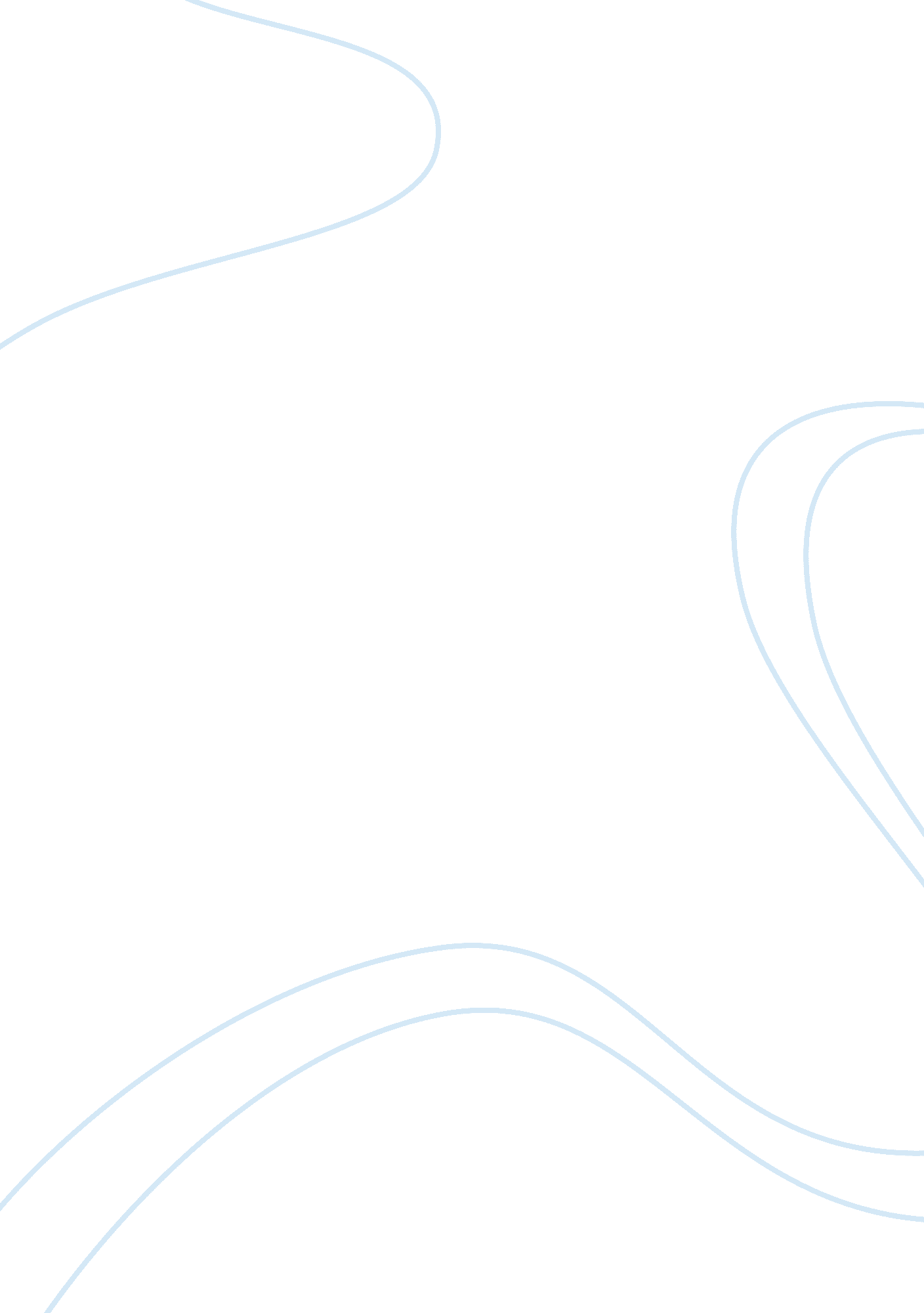 Roles of a mentorPsychology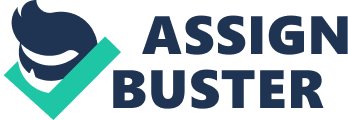 The concept of mentorship is a common phenomenon especially in education systems, where students have the mentors who do guide them in their academic and life change processes. In this semi-structured guidance, a person does share the knowledge, skills, and other skills to other people are hence assisting them in their lives and careers progression. It entails a process of passing knowledge in one area to another person (Reckelhoff, 2008). 
A mentor also assists the mentee in obtaining extra resources especially when it comes to education issues. He is a resource broker. He guides and advocates for the rights of the mentee. He is a professional manager rather than a counselor. He does increase the ability to interact with diverse people from various economic, social, political, and cultural backgrounds. It is possible especially through introduction into the various workplace and school settings, and talking with people with different diverse behavior, character and attitude. All these are qualities my mother, who has been the best mentor in my life, which she possesses. 
She has been a real mentor to me and has portrayed excellent positive qualities of a mentor. She is a good listener, always listening to my pleas even. She is available when I need her most, especially when am discouraged and at the verge of giving up. She is such a caring and responsible adult. Essentially, she is my role model, and I do aspire to be like her. Even when I fail in a few areas, she does not give up on me but shows me there is still a new room for improvement. 